Data: .........................................................Nom i cognoms: ..................................................................................................a- Quina edat tens? .......................     b- Quin és el teu gènere?      Home       Dona       Un altre (per favor, indiqui-ho): ...........................................      c ¿La teva residència habitual actual es troba a menys d'1 km del riu que passa pel seu municipi?       Sí       No       No ho sé      d- Quines activitats recreatives realitzes al riu que passa pel seu municipi? Marqueu totes les respostes que consideris: Senderisme, caminar, córrer, passejar animals de companyia       Banyar-me, nedar       Barranquisme       Pescar peixos / crancs       Observar plantes o animals       Voluntariat per determinar la qualitat de l'ecosistema       Voluntariat per millorar l'estat de l'ecosistema       Observar l'aigua, les roques o les formacions geològiques       Relaxar-se, prendre el sol, llegir, fer un pícnic.    Activitats artístiques (pàg. Ex. Pintura, fotografia)       Una altra (si us plau, indiqueu-la):   ..................................................................e- Quantes vegades a l'any visites el riu que passa pel seu municipi? Marca una resposta: Nota: veure el riu des d'una carretera o pont mentre condueixes o vas amb bici no està considerat com visitar el riu. Menys d'una vegada a l'any.       1-5 vegades       6-20 vegades       Més de 20 vegades       Al menys, un cop a la setmana       Gairebé diàriament       Diàriament       1- Indica els tipus d'éssers vius que viuen en un riu. Marca totes les respostes que consideris:Peixos.Arbres, arbustos, herbes ...Insectes.Aus, mamífers o altres vertebrats.Microorganismes (bacteris, fongs ... ).2- Un riu sempre porta aigua? De les següents afirmacions, marca totes les que consideris correctes:Hi ha rius que sempre porten aigua.Hi ha rius que poden assecar-se totalment.Hi ha rius en els quals l'aigua pot deixar de fluir i només queda en gorgs o basses.Hi ha rius que només porten aigua quan plou molt.Hi ha rius que mai porten aigua3.- Què entenem per cabal ambiental d'un riu? Marca una resposta:Cabal d'aigua per garantir la supervivència dels peixos autòctons d'un riu.Cabal d'aigua per garantir la producció d'energia a les centrals hidroelèctriques d'un riu.Cabal d'aigua que ha de mantenir un riu per garantir la viabilitat del seu ecosistema.Cabal d'aigua natural d'un riu i que és variable segons la seva hidrologia i climatologia.Cabal d'aigua mínim que ha de portar el riu tot l'any per mantenir l'ecosistema.4- Indica quins dels següents elements són positius per a la biodiversitat d'un riu. Marca totes les respostes que consideris:Sediment de diferents tipus (pedres, graves, sorra, fang ...).Petites preses i embassaments al llarg de la llera.Boscos a la ribera dels rius.Fusta morta a la llera del riu.Plantacions d'arbres a les riberes dels rius.5- Entre els següents mètodes d'anàlisi, indica quin és el que ens aporta una informació més completa de l'estat de conservació del riu. Marca una resposta:Analitzar els compostos químics que hi ha a l'aigua.Analitzar la quantitat d'escombraries que té un riu.Utilitza bioindicadors o indicadors biològics: peixos, algues, invertebrats ...Estudiar les propietats físiques: temperatura, densitat, calor específica ...Estudiar sensorialment l'aigua: color, sabor, olor, viscositat ...  6- Quin creus que és el tram de riu millor conservat? Marca una resposta: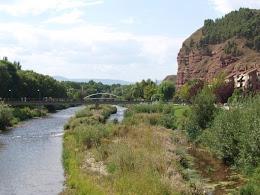 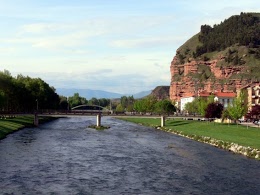 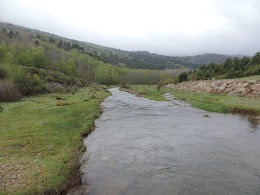 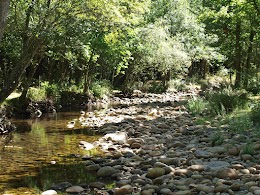 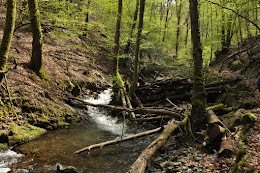 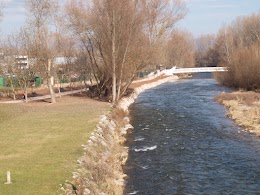 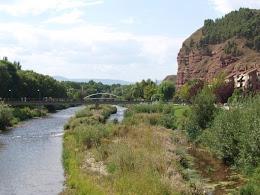 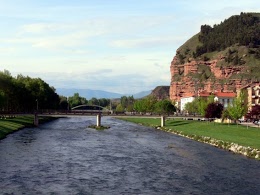 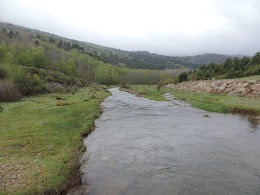 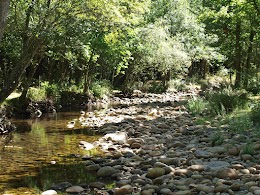 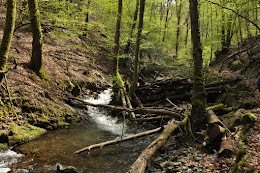 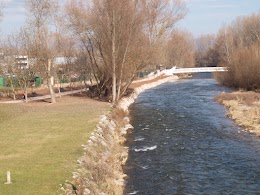 7 - Quina consideres que és la millor mesura per evitar problemes de manca d'aigua en èpoques de sequera? Marca una resposta:Construir més embassaments per evitar que aquesta es perdi al mar.Evitar construir instal·lacions com piscines i camps de golf a zones amb escassetat d'aigua.Transvasar aigua mitjançant canals des de zones on sigui abundant a altres on hi hagi sequeres habitualment.Reduir el consum d'aigua amb mesures d'estalvi.Construir grans dipòsits per emmagatzemar l'aigua de la pluja. 8- Quina creus que seria la millor mesura per reduir el risc provocat per les inundacions? Marca una resposta:Construir més embassaments i recréixer els existents per controlar el volum d'aigua en el riu.Construir murs a les riberes per evitar que es desbordi el riu.Evitar l'assentament de cases i activitats ramaderes o industrials a prop del riu, a les planes d'inundació.Dragar els rius (retirant graves i roques del fons perquè tingui més profunditat) i netejar-los (eliminant branques, troncs i vegetació de la llera).Buscar una major naturalització del riu, amb un bosc de ribera amb gran amplada i permetent que el riu que torni a córrer per la seva llera històrica, amb meandres i corbes.9.- En quin estat creus que està el riu que passa per la teva municipi? Marca una resposta:Molt boBoModeratDolentPèssim10- Entre els següents elements assenyala quins eliminaries en una neteja del riu del teu municipi. Marca totes les respostes que consideris:Matolls i altres plantes petites de la riba.Arbres més gran de la riba.Acumulació de branques i troncs.Vegetació a la llera.No eliminaria cap dels elements anteriors.  11- Quins consideres que són els principals impactes al riu quan passa pel teu municipi? Llistar breument:12- I a tota la conca del Llobregat? Llistar breument:13- Quines mesures de gestió proposes per millorar l'estat del riu quan passa pel teu municipi? Llistar breument:14- I a nivell de conca del Llobregat? (Llistar breument)